建國科技大學  106 年技專校院教學創新先導計畫成果展時	間：107 年 3 月22日（星期四）上午 10：00 - 16：00地	點：本校圖書人文研發大樓7F國際會議廳※交通位置如下：  地址：彰化縣彰化市介壽北路1號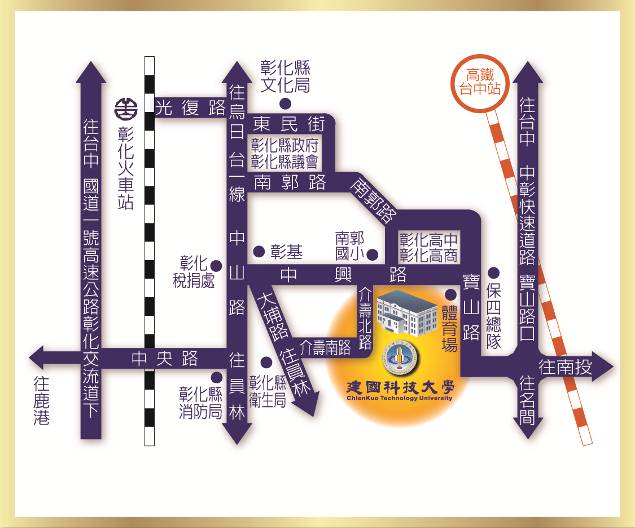 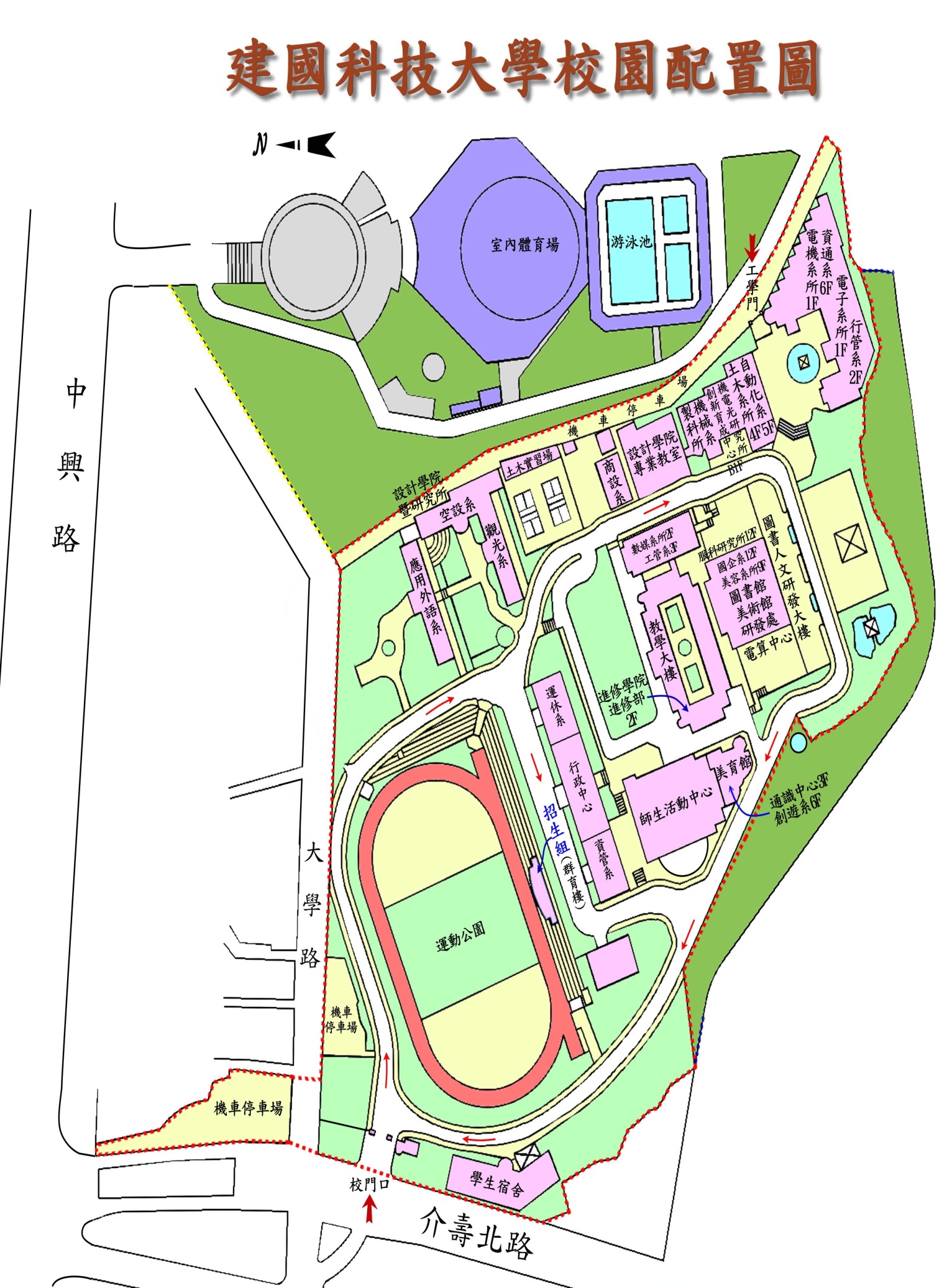 時間主題內容10:00-10:10簽到簽到10:10-10:20開幕致詞開幕致詞10:20-12:10成果展示與口頭報告問題解決導向(PBL)課程通識課程革新12:00-13:00休息用餐休息用餐13:00-14:30成果展示與口頭報告程式設計課程創新創業課程14:30-14:50茶敘&交流與成果展示(自由參觀)茶敘&交流與成果展示(自由參觀)14:50-15:40成果展示與口頭報告推動教師專業社群15:40-16:00閉幕閉幕